экзамен по дисциплине «Информатика»Вариант 10Информация и информационные процессы в природе, обществе, технике. Информационная деятельность человека.Информационные системы.Практическое задание (вариант 1). Оформить титульный лист к реферату по теме «Назначение и устройство приборов безопасности автомобильного крана » в Microsoft Office Word.Создать таблицу успеваемости по 3 предметам в программе Microsoft Office Excel: заполнить пустые ячейкиприменить команды Объединение ячеек, Перенос текста, Изменение ширины столбцовподготовить гистограмму средних годовых оценок по предметамСделать в программе Microsoft Office PowerPoint презентацию, состоящую из 5 слайдов по теме «Привычки 21 века»Использовать анимацию к отдельным объектам и переход между слайдамиЕдиный стиль оформленияГиперссылки ГрафикаSmartArt объектыВариант 9Информация. Свойства информации. Виды информации.Возможности глобальной сети: эл.почта, чат, видеоконференция.Практическое задание (вариант 2).В программе Microsoft Office Word создай объект смартарта (иерархический) и заполни его своим генеалогическим древом семьи.Создать таблицу «Рейтинг продаж автомобилей»  за май месяц 2014/2015 года в программе Microsoft Office Excel: заполнить пустые ячейкиприменить команды Объединение ячеек, Перенос текста, Изменение ширины столбцовподготовить график продаж автомобилейСделать в программе Microsoft Office PowerPoint презентацию, состоящую из 5 слайдов по теме «Устройство автомобиля»Использовать анимацию к отдельным объектам и переход между слайдамиЕдиный стиль оформленияГиперссылки ГрафикаSmartArt объектыВариант 8Представление информации в различных системах счисления.Поиск информации в сети.Практическое задание (вариант 3).Оформить титульный лист к реферату по теме «Основы безопасности жизнедеятельности» в Microsoft Office Word.Создать таблицу поставки товаров на склад в программе Microsoft Office Excel: заполнить пустые ячейкиприменить команды Объединение ячеек, Перенос текста, Изменение ширины столбцовподготовить круговую диаграмму всех товаров и общей стоимостиСделать в программе Microsoft Office PowerPoint презентацию, состоящую из 5 слайдов по теме «Устройства компьютера»Использовать анимацию к отдельным объектам и переход между слайдамиЕдиный стиль оформленияГиперссылки ГрафикаSmartArt объектыВариант 7Обработка информации. Алгоритмизация.Интернет – технологии.Практическое задание (вариант 4).Создать таблицу в Microsoft Office Word для Автосервиса «Next»..Создать таблицу по видам спорта в программе Microsoft Office Excel: заполнить пустые ячейкиприменить команды Объединение ячеек, Перенос текста, Изменение ширины столбцовподготовить гистограмму по видам спорта и общему количеству занимающихся человекСделать в программе Microsoft Office PowerPoint презентацию, состоящую из 5 слайдов по теме «Социальные сети»Использовать анимацию к отдельным объектам и переход между слайдамиЕдиный стиль оформленияГиперссылки ГрафикаSmartArt объектыВариант 6Хранение информации. Архивация.Способы подключения к Интернету (все способы, их характеристики – минусы и плюсы) .Практическое задание (вариант 5).Создать таблицу в Microsoft Office Word.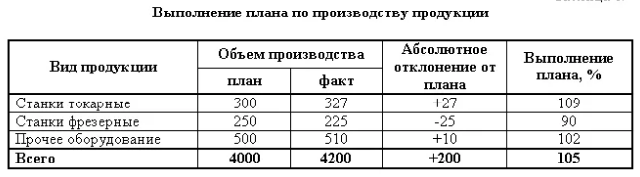 Создать таблицу получения стипендии по месяцам в программе Microsoft Office Excel: заполнить пустые ячейкиприменить команды Объединение ячеек, Перенос текста, Изменение ширины столбцовотсортировать столбец ФИО по алфавиту, построить гистограмму о полученной стипендии по фамилиямСделать в программе Microsoft Office PowerPoint презентацию, состоящую из 5 слайдов по теме «Дистанционное обучение»Использовать анимацию к отдельным объектам и переход между слайдамиЕдиный стиль оформленияГиперссылки ГрафикаSmartArt объектыВариант 5Передача информации. Поиск информации.Компьютерная презентация (что это, основные элементы, для чего).Практическое задание (вариант 6).В программе Microsoft Office Word создай объект смартарта (иерархический) и заполни его «устройствами ввода информации».Создать таблицу заработной платы в программе Microsoft Office Excel: Рассчитать премию =Оклад*0.25Рассчитать заработную плату к выдаче =Оклад+Премияприменить команды Объединение ячеек, Перенос текста, Изменение ширины столбцовотсортировать столбец «К выдаче» по возрастаниюСделать в программе Microsoft Office PowerPoint презентацию, состоящую из 5 слайдов по теме «Современные автомобили»Использовать анимацию к отдельным объектам и переход между слайдамиЕдиный стиль оформленияГиперссылки ГрафикаSmartArt объектыВариант 4Архитектура компьютера. Основные характеристики.Растровые и векторные изображения.Практическое задание (вариант 7).Оформить титульный лист к реферату по теме «История Интернета» в Microsoft Office Word.Создать таблицу погоды за 3 месяца в программе Microsoft Office Excel: заполнить пустые ячейкиприменить команды Объединение ячеек, Перенос текста, Изменение ширины столбцовподготовить график погоды за 3 месяца Сделать в программе Microsoft Office PowerPoint презентацию, состоящую из 5 слайдов  по теме «Если бы я жил в 3013 году…»Использовать анимацию к отдельным объектам и переход между слайдамиЕдиный стиль оформленияГиперссылки ГрафикаSmartArt объектыВариант 3Виды программного обеспечения компьютера (что это, какие виды, за что отвечают).Возможности электронных таблиц.Практическое задание (вариант 8).Создать таблицу в Microsoft Office Word.Создать таблицу доходов  в программе Microsoft Office Excel: заполнить пустые ячейкиприменить команды Объединение ячеек, Перенос текста, Изменение ширины столбцовподготовить круговую диаграмму доходов по месяцамСделать в программе Microsoft Office PowerPoint презентацию, состоящую из 5 слайдов по теме «Устройства вывода информации»Использовать анимацию к отдельным объектам и переход между слайдамиЕдиный стиль оформленияГиперссылки ГрафикаSmartArt объектыВариант 2Локальные компьютерные сети (что это, какие топологии).Требования к текстовым документам.Практическое задание (вариант 9).Оформить титульный лист к реферату по теме «Обязанности автомеханика по окончанию работы» в Microsoft Office Word.Создать таблицу расходов в программе Microsoft Office Excel: заполнить пустые ячейкиприменить команды Объединение ячеек, Перенос текста, Изменение ширины столбцовподготовить график расходов по месяцамСделать в программе Microsoft Office PowerPoint презентацию, состоящую из 5 слайдов по теме «Я – Автомеханик»Использовать анимацию к отдельным объектам и переход между слайдамиЕдиный стиль оформленияГиперссылка ГрафикаSmartArt объектыВариант 1Защита информации. Антивирусная защита.Перевести число 10000111002 из двоичной системы счисления в десятичную. Получившееся десятичное число перевести в 8,16-тиричную систему счисления. Практическое задание (вариант 10).В  программе Microsoft Office Word создать документ по образцу.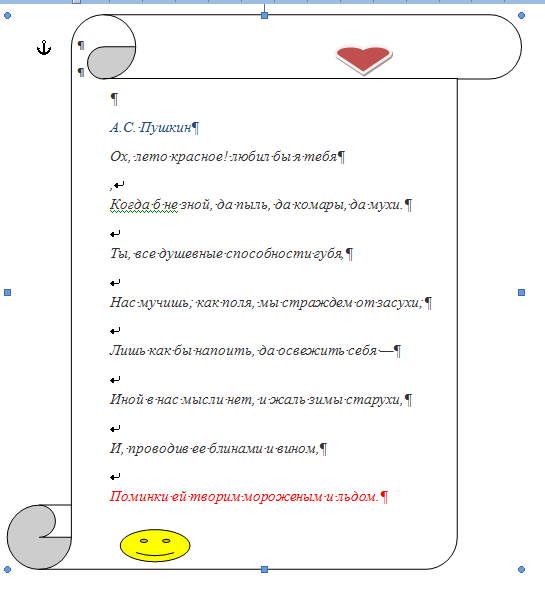 Создать таблицу увлечений населения в программе Microsoft Office Excel: заполнить пустые ячейкиприменить команды Объединение ячеек, Перенос текста, Изменение ширины столбцовподготовить круговую диаграмму увлечений населения от 18 до 25 летСделать в программе Microsoft Office PowerPoint презентацию, состоящую из 5 слайдов по теме «Техническое обслуживание автомобиля»Использовать анимацию к отдельным объектам и переход между слайдамиЕдиный стиль оформленияГиперссылки ГрафикаSmartArt объекты.№ФИОМатематикаЭлектротехникаФизическая культура1Терентьев П.3452Некрасов О.4453Леонтьев Р.555Ср.знач.Ср.знач.№Марка автомобиля20152014Разность продаж1Lada22,834,12Hyundai13,615,53KIA13,316,9ВсегоВсего№Наименование товараДата поступленияКол-воЦена за 1 шт.Общая стоимость1Мониторы24.09.158123502Маршрутизаторы25.09.154516803Клавиатуры28.09.1560970ВсегоВсегоВсегоВсегоВсего№Перечень услугЦенаЦенаЦена№Перечень услугСеданМинивэнДжип1Нанесение жидкого стекла2500350040002Полировка кузова200025003500№Вид спортаКол-во человек в секцииКол-во человек в секцииКол-во человек в секцииОбщее количество№Вид спортапнсрптОбщее количество1Вольная борьба87152Бокс3224203Легкая атлетика192017Ср.кол-во в деньСр.кол-во в день№ФИОянварьфевральмартапрельВсего1Терентьев П.12001360136015302Некрасов О.14501320145013203Леонтьев Р.1450145013201530№ФИООкладПремия 25%К выдаче1Савельев П.70002Устюгов О.80003Давыдов Р.5500ВсегоВсего№Дата/Месяц01020304Минимальное значениеМаксимальное значение03Март-10-5-6-804Апрель+8+5-2+105Май+12+8+50№ПонятиеОпределение1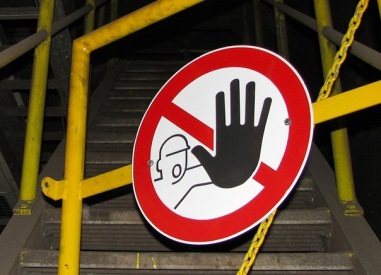 Техника безопасностиЭто управление производственной деятельностью, направленной на предотвращение травм и заболеваний, связанных с производством.2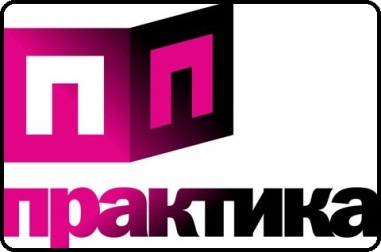 Производственная практикаЭто практическая часть учебного процесса подготовки квалифицированных рабочих и специалистов, проходящая, как правило, на различных предприятиях в условиях реального производства.№ДоходыЯнварьФевраль1Зарплата21000210002Премия30005003Подработка75002700ИтогИтог??№РасходыМартАпрель1Продукты680074002Аренда квартиры12000120003Подарки2500400ИтогИтог№Вид увлеченийВозраст от 12 до 17Возраст от 18 до 251Интернет24202Наука15113Автомобили41274Путешествия2042Всего опрошеноВсего опрошено